SEMANA DE LA SEGURIDAD ESCOLAR Y PARVULARIA    MARTES: Nuestras Capacidades reducen los riesgos: La capacidad de pensar nos permite evitar accidentesACTIVIDAD: ante cada acción dibuja que puede pasarACCIONCONSECUENCIA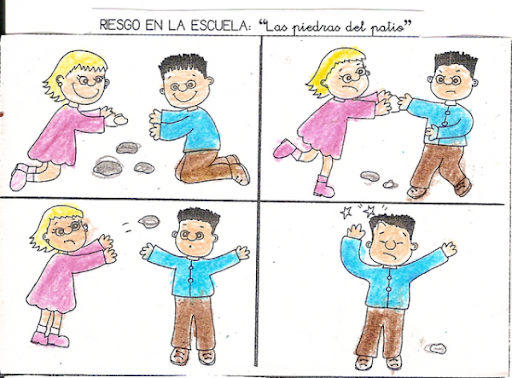 Si una niña tira una piedra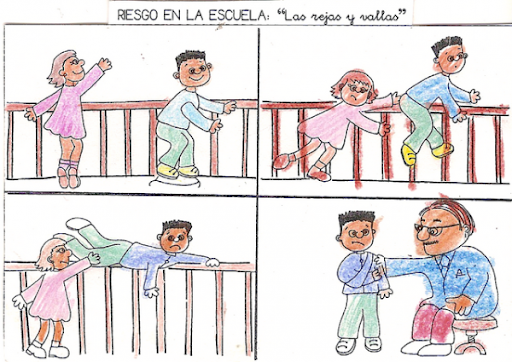 Si un niño se sube a una escalera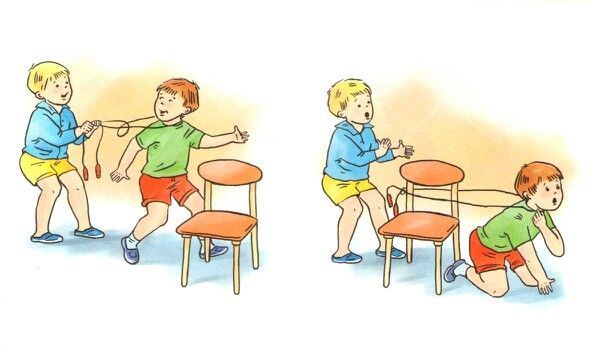 Si un niño pone una cuerda en el cuello de otro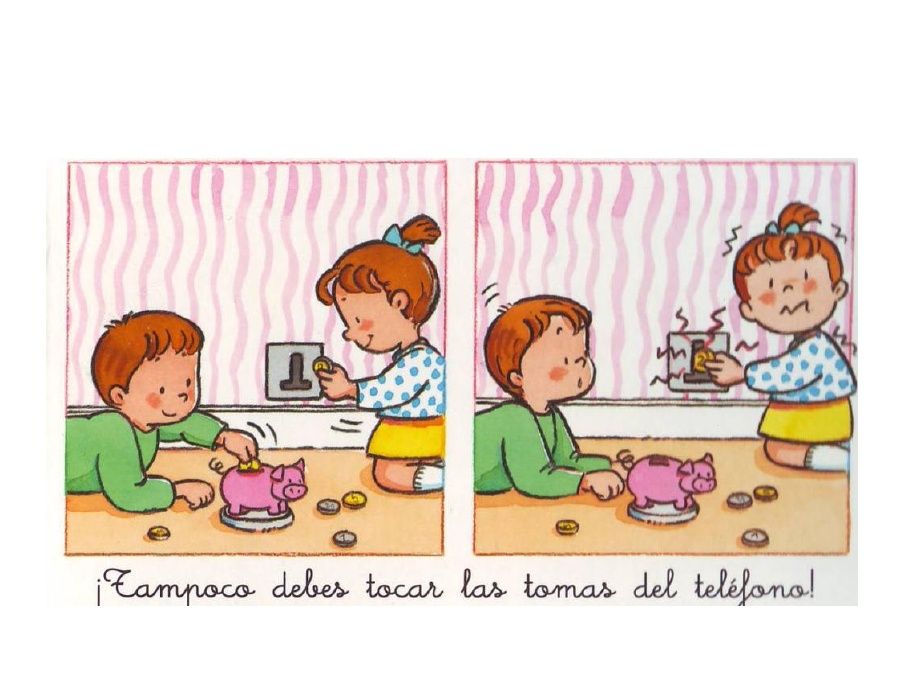 Si metes los dedos en un enchufe